2020年度                            第33回社会福祉士国家試験受験対策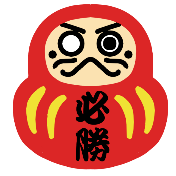 直前対策講座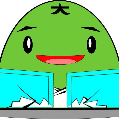 第33回社会福祉士国家試験が近づいてきました。京都社会福祉士会では、苦手科目や重点学習科目を絞り込まれている方、今回こそは必ず合格を勝ち取りたい方などに向けて、2日間の講座にて、苦手克服重点科目＝８科目の講義と、社会福祉士国家試験過去問題＆全国統一模擬試験問題などに基づく、国家試験の傾向と対策をふまえて、直前対策講座を開催します。本講座講師は、社会福祉士として最前線で活躍する専門職であり、国家試験合格に向けての指導に優れたメンバーです。皆さんの必勝合格とともに、良き社会福祉士としてご活躍いただけるよう、受験学習のラストスパートに必要な知識を獲得するための手助けと、受験直前における不安や悩みを払拭します。本講座開催にあたり、新型コロナウイルス感染症の感染防止対策として、広い会場での参加人数の制限、アルコール消毒、マスク着用、体温計測、着席間距離の確保、授業と休憩時の換気徹底、授業時間の短縮と休憩時間の確保など、可能な限りの対策を取ります。受講科目：社会福祉士国家試験苦手克服重点科目８科目（※下記参照　1科目80分）受 講 料：１０，０００円定　　員：３０名（先着順）申込期限：２０２０年１２月４日（金）締切　8科目内訳：（共通科目）社会保障、福祉行財政と福祉計画、障害者に対する支援と障害者自立支援制度、権利擁護と成年後見制度（専門科目）社会調査の基礎、高齢者に対する支援と介護保険制度、児童や家庭に対する支援と児童・家庭福祉制度、更生保護制度会場アクセス　東本願寺・同朋会館　　　　　　　　　　　　　　　　　　　　　　　　　http://www.higashihonganji.or.jp/worship/dobo/　　　　　　　　　　　　　　　　　　　　　　　　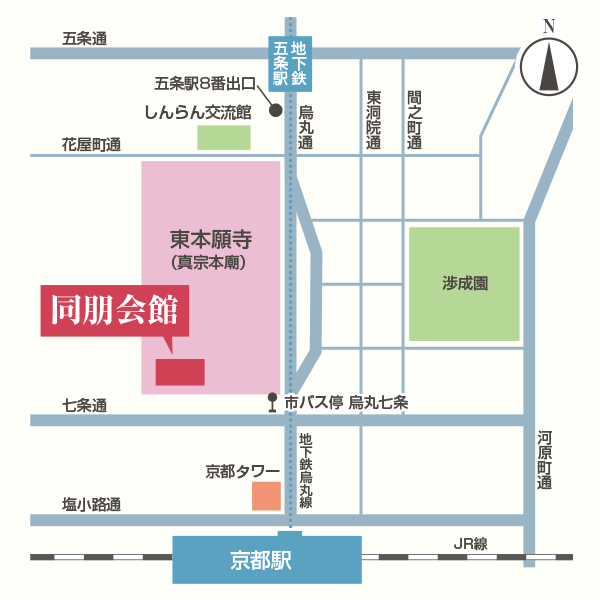 〒600-8308　京都市下京区七条通新町東入ル新シ町121JR各線・京都市営地下鉄烏丸線・近鉄京都線「京都駅」下車 徒歩10分京都市営地下鉄烏丸線「五条駅」下車徒歩　10分お申込について◎下記の申込用紙に記入の上、郵送、ＦＡＸ、メールにてお申込ください。　　　　　　２０２０年１２月４日（金）までに下記申込書送付と指定口座へのお振込願います。振込先　　京都銀行　府庁前支店　 普通口座　(口座  番号)　４０８９１６７(口座名義人)　一般社団法人京都社会福祉士会　会長　福富昌城・受講票等は発行いたしません。申込及び振込入金の確認後、メールまたは電話にて申込手続完了のご連絡をいたします。・申込手続を完了された受講者は、講座開催日に直接会場へお越しください(※9:00より受付開始)。・受講料振込入金後の返金は対応いたしかねます。・新型コロナウイルス感染防止関連による「中止」、自然災害発生や天候不良による「実施・中止」等の場合は、主催者が当日午前6:00の段階で判断をし、受講者に連絡します。必ず「緊急連絡先」（携帯電話、メールアドレス）をご記入願います。--------------------------------------------------------------------------------※この用紙の個人情報につきましては、本講座以外には使用いたしません。【秋期講座】【日　　程】【時　　間】【会　　場】第１日目12月１３日（日）９:３０～17：00東本願寺同朋会館　　１階A会議室　　　　※会場アクセスは下記参照第２日目12月２０日（日）９:３０～17：00東本願寺同朋会館　　１階A会議室　　　　※会場アクセスは下記参照２０２０年度　第３３回社会福祉士国家試験受験対策　直前対策講座　申込書２０２０年度　第３３回社会福祉士国家試験受験対策　直前対策講座　申込書２０２０年度　第３３回社会福祉士国家試験受験対策　直前対策講座　申込書■全日程（２日間）の受講：１０，０００円　■全日程（２日間）の受講：１０，０００円　■全日程（２日間）の受講：１０，０００円　（ふりがな）氏　  名受講料振込日　　　月　　日連 絡 先住　　所〒　　－〒　　－電話番号※昼間や緊急時に連絡可能な番号※昼間や緊急時に連絡可能な番号e-mail※パソコンからメール受信可能なアドレス※パソコンからメール受信可能なアドレス配慮必要な方の連絡先